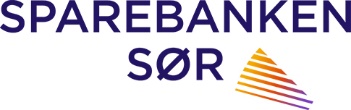 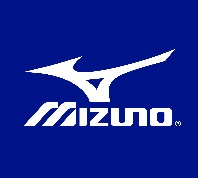 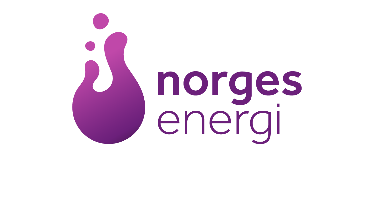 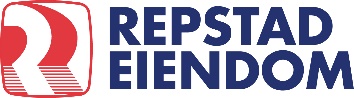 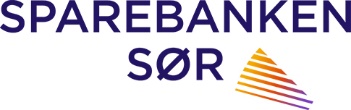 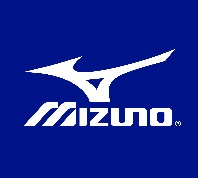 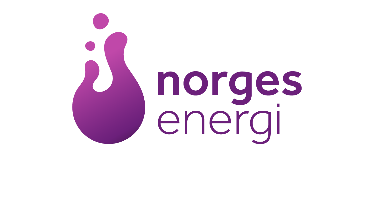 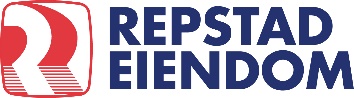 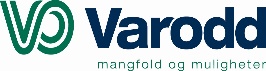 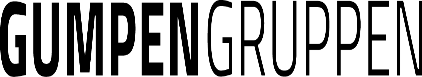 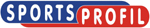 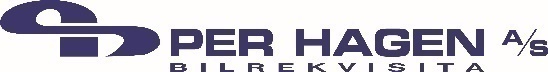 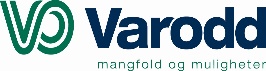 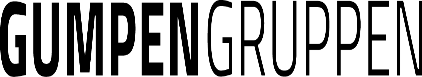 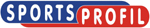 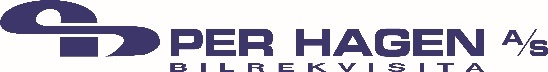 Storsuksess på Mizuno-løpet:- Kjempeforhold og sesongbeste med 1040 deltakere!5. karuselløp – Kongsgård/Vige – 05/05-2022- Vanlig løype 3,7 km – Milslukeren 7,4 kmArrangører: Agder Bedriftsidrettskrets og TerrengutvalgetAllting spilte på lag da Terrengkarusellen denne torsdagen avsluttet ukens løp i Kongsgård-Vige-området, med start/mål ved kolonihagene:
Vær- og løpsforhold var helt supre, deltakerne var storfornøyde med løypa og humøret var på topp hos både løpere og arrangører.Hva passet vel bedre enn at vi også fikk sesongbeste hittil i deltakertall? Før korreksjoner for uteglemte kom vi opp i totalt 1040, fordelt med 478 jenter og 562 gutter. 180 (17 %) valgte milslukeren.Karusellsjef John Humborstad kunne melde om stor entusiasme og imøtekommenhet fra ansatte ved Kristiansand museum, Nils Magne Håkegård og Morten Bomann. De la til rette for at vi i år kunne gjøre en flott omlegging av løypa, slik at vi besøkte mange flere av attraksjonene på muséet, bl.a. Setesdalstunet. Deltakerne ble også møtt av et skilt inne på området som meldte at ved å bruke rabattkode «LØP» kunne alle få 50% rabatt på årskort til Vest-Agder-muséene.Vi oppgir nettstedet for kjøp av årskortene her: https://www.vestagdermuseet.no/forsiden/kjop-arskort/Tilbakemeldingene fra løperne var bare positive, og vel fortjent ble det gitt blomster til våre gode tilretteleggere fra muséet.«Forpleiningen» v/ Randi Fosselie serverte nystekte vafler til passerende deltakere inne på muséumsområdet (så langt beholdningen rakk), og mange av dem som ikke slåss om bestetider, tok seg tid til en kosestund der, på en benk mellom bygningene. Randi delte samtidig også ut over 50 lodd til disse, som kunne innløses til premier i Sekretariatet, gitt av Terrengkarusellen og Mizuno. Hyggelig innslag!Ca. 15 nye løpere hentet seg sesongnumre denne gangen, mens omtrent 70 løpere startet sesongen med dette løpet, slik at hele 1647 i alt har vært med på minst 1 tellende løp. (Her inkluderes også 14 blåruss fra en skoleklasse, som løp gjennom løypa, og ble inkludert på resultatlisten i Gjesteklasse.)De raskeste, uansett alder, ble de følgende:I vanlig løype ble det denne gangen seier til Anne Haaland Simonsen (14:05), foran Lisa Mjaaland (14:49), Anne Kari Borgersen (14:52), Christine Elisabeth Jacobsen (14:54) og Caroline Krogh Andersen (15:05).Hos guttene ble det bestetid på Glenn Fossheim (12:39), foran Abraham Pettersen (12:51), Truls Klungland (12:59), Marius Engeland (13:26) og Jens Christian Iglebæk (13:37).(I parentes må det nevnes at løpsvinnerne av begge kjønn registrerte seg med egen tid.)På milslukeren ble det hos jentene seier til Unni Mesel (35:50), foran Teresa Pham (36:48) og Marianne Høyer-J. Lund (37:13).Hos guttene vant igjen Jørgen Solli Strøm-Olsen (27:22), foran Jørgen Richardsen (28:41) og Jan Askland (28:49).Alt i alt en strålende dag, med bare hyggelige deltakere og perfekt gjennomført av Terrengutvalget.
NB! Fint om uteglemmelser eller andre feil i listen meldes til 
Jan R. Hansen på epost:   janrh@online.no NB! Til nye løpere: Husk at uansett om man løper på tid eller fullført, ALLE må la seg registrere i MÅL (strekkode eller håndskrevne lister).Blant deltakerne som tok seg til arrangementet uten bil denne torsdagen, trakk vi ut 5 premier til de følgende: Toril Benjaminsen, Barbro Berntsen, Laila Røinås, Annett Theiss Søgaard og Stein Øyna.
Disse kan hente premiene sine i Sekretariatet på neste løp.
*  *  *  *  *Neste ukes løp, 6. karuselløp, med gjennomføring frem til torsdag 12/5, er Jegersberg Rundt, et fantastisk flott skogsløp, med distanse på 7,8 km (derfor ingen milsluker på dette), med mulighet for å velge trim-distanse på 3 km (uten tid).Karusellsjef John Humborstad komponerte løypa i fjor, for å fylle en ledig torsdag, som man feilaktig hadde trodd var i høstferien. Denne storrunden i Jegersberg ble så godt mottatt at den føk rett inn på det faste karusellprogrammet. Den må dere prøve!
Resultater – Vanlig løype (3,7 km)
K10-14	-	Ingrid Mykland	Egen bedrift	22:22	-	Lisa Mjaaland	Skoleelev	14:49	-	Sara Lill Vallehei Roland	Egen bedrift	22:16K15-19	1	Janna Bråtane	Gjesteklasse (russ)	25:07	-	Andrine Moe Kristensen	Gjesteklasse (russ)	Fullført	-	Celine Vestberg	Gjesteklasse (russ)	Fullført	-	Emilie Daland	Gjesteklasse (russ)	Fullført	-	Ingrid Andersen Lohne	Egen bedrift	Fullført	-	Maren Lund	Gjesteklasse (russ)	Fullført	-	Maria Trelsgård	Agder Energi	Fullført	-	Martine Holm Gulbrandsen	Gjesteklasse (russ)	Fullført	-	Siri Vat Olsen	Gjesteklasse (russ)	Fullført	-	Stine Elisabeth Aabel	Gjesteklasse (russ)	Fullført	-	Thea Holst	Gjesteklasse (russ)	Fullført	-	Tuva W. Groos	Egen bedrift	FullførtK20-24	1	Marthe Amdal Jakobsen	Sørlandet Sykehus	20:31K25-29	1	Caroline Berge	Phonero	16:52	2	Malene Carstens Nilsen	Egen bedrift	17:28	3	Maria Kimestad	Mizuno Norge	18:16	4	Lina Gullsmedmoen Indrebø	Nordea	18:56	5	Magnhild Tvedt	Kr.sand kommune	19:07	6	Amalie Westgård	Phonero	24:31	7	Helene Guttormsen	Multi Regnskap	28:05	-	Hanne Holberg	GlobalConnect	Fullført	-	Katharina Scherger	Rambøll Norge	Fullført	-	Kjersti Aalvik Lid	Rambøll Norge	Fullført	-	Kristina Landelius	Multi Regnskap	Fullført	-	Renate Mølland	Gumpen Gruppen	Fullført	-	Silje Aanensen	Egen bedrift	Fullført	-	Tonje Aanensen	Egen bedrift	FullførtK30-34	1	Christine Elisabeth Jacobsen	Egen bedrift	14:54	2	Caroline Krogh Andersen	Kr.sand Løpeklubb	15:05	3	Sara Kastbjerg	Egen bedrift	17:06	4	Ulrikke Trydal	Egen bedrift	18:01	5	Ingvild Steinnes	Phonero	20:24	6	Heidi Skreå Aanundsen	Phonero	24:01	7	Anette Berge Log	Sørlandet Sykehus	24:06	7	Maria Haven	Egen bedrift	24:06	-	Anita Aarbakke Grundetjern	NAV	Fullført	-	Helene Hørte	Agder Fylkeskommune	Fullført	-	Isabell Sæbø	Kr.sand kommune	Fullført	-	Karoline Pettersen	Kr.sand kommune	FullførtK35-39	1	Synnøve Thomassen	Tangen vgs	16:53	2	Rose-Linn Hanssen	Tangen vgs	18:18	3	Anne Hodne	Egen bedrift	22:31	4	Silje Barkhald Johansen	NOV	25:00	-	Benedicte Dolsvaag Solum	Phonero	Fullført	-	Caroline Andersen	Phonero	Fullført	-	Caroline Breidenthal Olsen	Cowi	Fullført	-	Hege Greibesland Fredheim	Kr.sand kommune	Fullført	-	Henriette Honnemyr	Varodd/A3-Ressurs	Fullført	-	Jenni Kristine Juul	Agder Fylkeskommune	Fullført	-	Kine Thoner Hauge	Unifon	Fullført	-	Margot Therese Lande	HMH	Fullført	-	Mariann Fjørtoft Halvorsen	Meny Christiansand	Fullført	-	Ragnhild Skomedal	UiA	Fullført	-	Siv Egeland-Eriksen	Kr.sand kommune	Fullført	-	Tonje Aarhus Risinggård	PwC	Fullført	-	Veronica Føreland Arnli	NAV Agder	Fullført	-	Vibeke Golf	JFP Services	FullførtK40-44	1	Anne Haaland Simonsen	Egen bedrift	14:05	2	Randi Tobiassen	Kr.sand kommune	17:36	3	Hege Hennig Lunde	Egen bedrift	18:30	4	Kristin Øygarden	Scenekunst Sør	19:18	5	Karen Arline Vigemyr	Egen bedrift	20:18	6	Kari Waage-Larsen	NOV	21:34	7	Kristine Noble Oftebro	Egen bedrift	22:00	8	Ingvill Mykland	Agder Energi	22:34	9	Helene Eik Andersen	Egen bedrift	23:08	10	Katrine Selnes	Rejlers	24:24	11	Karena Ryen Nygård	Neumann Bygg	31:00	-	Anne-Karin Jensen	Phonero	Fullført	-	Astrid Grønås Granum	Egen bedrift	Fullført	-	Benedikte Ruud Andersen	Egen bedrift	Fullført	-	Cagri Dörter	Agder Fylkeskommune	Fullført	-	Catrine Vehus	Meny Christiansand	Fullført	-	Gro Elise Prestvold	Repstad	Fullført	-	Hanne Kile	Color Line	Fullført	-	Helen Suzanne Palmer	UiA	Fullført	-	Hilde Tønnesen	Phonero	Fullført	-	Kine Mellemberg	Cameron Sense	Fullført	-	Kristin Natvig	Phonero	Fullført	-	Lis Barbro Nyland	KPMG Sørlandet	Fullført	-	Nina Neleta Hopen	Kr.sand kommune	Fullført	-	Randi Røinaas Lomeland	Agder Energi	Fullført	-	Solveig Hugdahl	Varodd/A3-Ressurs	Fullført	-	Toril Eikrem de Lange	Nikkelverket	FullførtK45-49	1	Hilde Furuborg	Kr.sand kommune	16:16	2	Solfrid Berg Hovden	Kr.sand kommune	17:31	3	Mette Hageli	Kr.sand kommune	18:30	4	Bodil Kvernenes Nørsett	Egen bedrift	19:59	5	Marit Wrånes Eivindson	Tangen vgs	20:38	6	Inger Mette Leek	Egen bedrift	22:24	7	Martha Sindland	Egen bedrift	23:05	8	Hege Ekberg	Sørlandet Sykehus	44:00	-	Anne Gunn V. Orten	Meny Christiansand	Fullført	-	Anne Kjersti Beurling	Agder Fylkeskommune	Fullført	-	Åshild Skofteland	KKG	Fullført	-	Bente Hansen	Kr.sand kommune	Fullført	-	Cathrine Jacobsen	Kr.sand kommune	Fullført	-	Christina Bjerke Hansen	NOV	Fullført	-	Christina Elefsen	UiA	Fullført	-	Eva Lomeland	Egen bedrift	Fullført	-	Guri L. Rokkones	VA Vegvesen	Fullført	-	Hilde Vestbakke	Agder Energi	Fullført	-	Inger Skjævesland	Egen bedrift	Fullført	-	Kristin Tverberg	Idrettens	Fullført	-	Laila Skarpholt	Egen bedrift	Fullført	-	Linda Bomann	Egen bedrift	Fullført	-	Linn Hansen Danielsen	Sørlandet Sykehus	Fullført	-	Lise H. Wagtskjold	Elkem Fiskaa	Fullført	-	Margrete Andersen	Egen bedrift	Fullført	-	Marianne Scheie Humborstad	Statbil	Fullført	-	Mette Egedal	GlobalConnect	Fullført	-	Nina Bakke	Repstad	Fullført	-	Ranni Berentsen	Egen bedrift	Fullført	-	Renathe Henriksen	Egen bedrift	Fullført	-	Rita Henriksen	Sørlandet Sykehus	Fullført	-	Silje Sevenius	Egen bedrift	Fullført	-	Stine Borgen Nilsen	Kr.sand Politi	Fullført	-	Tone Linnebo Trelsgård	Kr.sand kommune	Fullført	-	Veslemøy Hanssen	Sørlandet Sykehus	FullførtK50-54	1	Anne Kari Borgersen	NOV	14:52	2	Marit Gausdal	HG-Bygg	16:42	3	Hanne Therese Ekra	Egen bedrift	17:24	4	Janne Birgitte Prestvold	Fædrelandsvennen	17:58	5	Karin Berle Gabrielsen	Sørlandet Sykehus	18:28	6	Grethe Fredvik	Lærerne	18:30	7	Merete Bryn Bruskeland	Tangen vgs	18:32	8	Hilde Haugedal	Egen bedrift	18:38	9	Marianne Skjelbred-Knudsen	Tangen vgs	21:58	-	Adisa Kristo	Kr.sand kommune	Fullført	-	Andrea Carola Andersen	Color Line	Fullført	-	Anne Bjørnenak	Berg-Hansen	Fullført	-	Anne Grethe Ellingsen	Berry Packaging Norway	Fullført	-	Åslaug Grøvlen	Elkem Fiskaa	Fullført	-	Birte Eiersland	Egen bedrift	Fullført	-	Bjørg Tone Bratteland	Egen bedrift	Fullført	-	Cathrin Alvær Nesland	Color Line	Fullført	-	Cathrine Krüger	Sørlandet Sykehus	Fullført	-	Elin Fossli	Sørlandet Sykehus	Fullført	-	Elin Strand	Huntonit	Fullført	-	Elise Stray	Sørlandet Sykehus	Fullført	-	Hanne Christin Hermansen	Egen bedrift	Fullført	-	Hege Saatvedt	Egen bedrift	Fullført	-	Hege Wilson	HMH	Fullført	-	Hilde Røinås Aabel	KKG	Fullført	-	Hilde Simonsen	Meny Christiansand	Fullført	-	Hilde Stray Jensen	KKG	Fullført	-	Inger Kjelås	VA Vegvesen	Fullført	-	Ingunn Eidem	Kr.sand kommune	Fullført	-	Jenny Aamodt	OneCo	Fullført	-	Linda Varhaug Røsnes	Kr.sand kommune	Fullført	-	Lise Pettersen	Kr.sand Politi	Fullført	-	Liv Hege Fosselie Aas	Lærerne	Fullført	-	Mette Igland	Agder Fylkeskommune	Fullført	-	Mona Kristensen	Agder Fylkeskommune	Fullført	-	Nina Fosse	Dagfin Skaar	Fullført	-	Randi Bay Gundersen	Varodd	Fullført	-	Randi Marie Rypestøl	Hellvik Hus Søgne	Fullført	-	Rita Øren	OneCo	Fullført	-	Ritha Johannessen	Sørlandet Sykehus	Fullført	-	Tove Andersen Frikstad	Varodd	Fullført	-	Trine Lidi	Egen bedrift	Fullført	-	Wenche Solheim	Statbil	FullførtK55-59	1	Lisbeth Jensen Gallefoss	UiA	15:36	2	Kjersti Fuglerud Sødal	Sørlandet Sykehus	17:04	3	Bjørg Kari Haugland	Nikkelverket	17:32	4	Marit Norby	Kr.sand kommune	20:29	5	Marianne Vorraa	UiA	27:00	-	Anette Solli	Agder Fylkeskommune	Fullført	-	Anne Catrine Vollen	Berg-Hansen	Fullført	-	Anne Hervik	Color Line	Fullført	-	Anne Marie Lande	Rambøll Norge	Fullført	-	Anne Siren Aanensen	Varodd/A3-Ressurs	Fullført	-	Anne Sofie Kaaland	Statbil	Fullført	-	Anne-Grethe Rolstad Esdar	Dagfin Skaar	Fullført	-	Annie Ullah	Team Mosjon	Fullført	-	Beate Weistad Knutsen	Egen bedrift	Fullført	-	Christin Fast Andersen	Maritime Protection	Fullført	-	Eli Johannessen	T.O. Slettebøe	Fullført	-	Elin Søberg Stubstad	Kr.sand kommune	Fullført	-	Ellen Ekse	Bertel O. Steen Agder	Fullført	-	Eva Trude Larsen	Egen bedrift	Fullført	-	Guri Sæterlid	Team Mosjon	Fullført	-	Hanne Aanensen	Sørlandet Sykehus	Fullført	-	Hilde Hultin	Phonero	Fullført	-	Ingunn Solborg	Nikkelverket	Fullført	-	Jorun Christine Rondestvedt	NAV Agder	Fullført	-	Karianne Øen	Posten	Fullført	-	Kirsti Urdal Lossius	Statbil	Fullført	-	Kjersti Aulin Heggem	Agder Energi	Fullført	-	Kristin Eidem Pedersen	Tilsynsgampene	Fullført	-	Kristin Mossing Berntsen	HMH	Fullført	-	Linda Andreassen	Radisson BLU Caledonien	Fullført	-	Lindis Bakke Heier	Kr.sand kommune	Fullført	-	Liv Astri Østmoe Skarberg	Sørlandet Sykehus	Fullført	-	Liv Jorunn Hagen	Egen bedrift	Fullført	-	Margareth Wathne	Posten	Fullført	-	Marianne Homme	Egen bedrift	Fullført	-	Mona Johannessen	Sørlandet Sykehus	Fullført	-	Randi Anita Aanensen	Egen bedrift	Fullført	-	Randi Helen Vågenes	Varodd	Fullført	-	Reidun Alise Svestad	Rejlers	Fullført	-	Reidun Wigemyr	Egen bedrift	Fullført	-	Rita Holst	Mizuno Norge	Fullført	-	Siren R. Hodne	Team Mosjon	Fullført	-	Siri Stavsholt Bujordet	Jernbanen	Fullført	-	Solveig Schia	Kr.sand kommune	Fullført	-	Tone Ellingsen	Kr.sand Politi	Fullført	-	Tove Randi Ruud	Multi Regnskap	Fullført	-	Turid Eie	NAV Agder	Fullført	-	Ulla Britt Benjaminsen	Phonero	Fullført	-	Unni Sandstrøm	Egen bedrift	Fullført	-	Unni-Merethe Kaarigstad	Sparebanken Sør	FullførtK60-64	1	Turid Bråthen Berglund	Sørlandet Sykehus	19:56	2	Kirsten Sola	Egen bedrift	21:30	3	Brita Nordby Johnsen	Team Mosjon	22:10	4	Wenche Wessman	Revisjon Sør	24:10	5	Toril Benjaminsen	Egen bedrift	25:57	-	Anita Berntsen Kalstad	Kr.sand kommune	Fullført	-	Anita Fuglestad	Kr.sand kommune	Fullført	-	Anne Karin Danielsen	Agder Energi	Fullført	-	Anne Lill Gullsmedmoen	Egen bedrift	Fullført	-	Anne Marie Tjessem	Team Mosjon	Fullført	-	Åse Haugland	Agder Fylkeskommune	Fullført	-	Astrid Nilsen	Posten	Fullført	-	Benthe Kallhovd	Returkraft	Fullført	-	Berit Eikaas Ingebretsen	Team Mosjon	Fullført	-	Berit H. Mikalsen	Sørlandet Sykehus	Fullført	-	Berit Stavnheim Pedersen	Egen bedrift	Fullført	-	Bjørg Hellem	Agder Fylkeskommune	Fullført	-	Brith Jorun Åteigen	HMH	Fullført	-	Britt Hilde Hattrem	Radisson BLU Caledonien	Fullført	-	Christin Elisabeth Prosgaard	Varodd/A3-Ressurs	Fullført	-	Eli Jensen	Sørlandet Sykehus	Fullført	-	Elin Pedersen	Kr.sand kommune	Fullført	-	Eva Rondestvedt	Egen bedrift	Fullført	-	Eva Sæthern Arneberg	Agder Fylkeskommune	Fullført	-	Gerd Eftevåg Bjørge	HMH	Fullført	-	Hanne Katinka Hofgaard	Kr.sand kommune	Fullført	-	Hellen Saga	SiA	Fullført	-	Inger Britt Høyåsen	Varodd/A3-Ressurs	Fullført	-	Inger Evensen	HMH	Fullført	-	Inger Olsen	Lærerne	Fullført	-	Janne Hagen Vang	Statbil	Fullført	-	Jorunn Mørkesdal	Sparebanken Sør	Fullført	-	Kari Bergstad Tredal	Nordic Door	Fullført	-	Karin Landa Frigstad	Sørlandet Sykehus	Fullført	-	Laila Røinås	Statsforvalteren i Agder	Fullført	-	Linda Manshaus Sæten	Sørlandet Sykehus	Fullført	-	Lisbeth Frivold	Agder Taxi	Fullført	-	Liv Heidi Torsvik	Posten	Fullført	-	May-Britt Stifoss	Sørlandet Sykehus	Fullført	-	Merete Haukom	Air Products	Fullført	-	Mette Underland	Egen bedrift	Fullført	-	Mona Rosseland	NOV	Fullført	-	Randi Nordahl	Nikkelverket	Fullført	-	Reidun Klungland	Cameron Sense	Fullført	-	Rita Hægeland	Egen bedrift	Fullført	-	Siri Bue Trædal	Kr.sand kommune	Fullført	-	Siri H. Frigstad	Egen bedrift	Fullført	-	Solfrid Viste	Egen bedrift	Fullført	-	Solveig M. Solberg	Radisson BLU Caledonien	Fullført	-	Tone Mosberg	Norgesplaster	Fullført	-	Tora Trydal	Sørlandet Sykehus	Fullført	-	Torhild Henriksen	Egen bedrift	Fullført	-	Torunn Helleren	Telesport	Fullført	-	Vera Ringdal Folkvord	Kr.sand Politi	Fullført	-	Wenche Mykland	Trucknor Kr.sand	Fullført	-	Wenche Ulland	Egen bedrift	FullførtK65-69	1	Odrun Arna Gederaas	UiA	21:50	2	Sølvi Noraas	Sørlandet Sykehus	24:01	-	Ann Helen Fossnes Tverrli	Kr.sand kommune	Fullført	-	Anne Marit Fjeldsgård	Boen Bruk	Fullført	-	Anni Lunden	Egen bedrift	Fullført	-	Aud Reidun Høigaard	Egen bedrift	Fullført	-	Aud Undheim Andersen	Nordea	Fullført	-	Brit Ingeborg Danielsen	Sørlandet Sykehus	Fullført	-	Eli Hommekland	Egen bedrift	Fullført	-	Eli Ose	Egen bedrift	Fullført	-	Elin R. Langøy Ilebekk	Sørlandet Sykehus	Fullført	-	Ella Synnøve Illøkken	Lærerne	Fullført	-	Ellen Britt Engelstad	Sørlandet Sykehus	Fullført	-	Else Borden	Egen bedrift	Fullført	-	Helle Bryntesen Lund	Agder Energi	Fullført	-	Ingunn Borøy	OSM Offshore	Fullført	-	Jorun Wigstøl	Pensjonist	Fullført	-	Kari Bjørnaali	Statbil	Fullført	-	Kari Frøyland	HMH	Fullført	-	Karin Thorsen	Egen bedrift	Fullført	-	Kirsten Lund Løkling	Sørlandet Sykehus	Fullført	-	Klara Sløgedal	Statbil	Fullført	-	Kristine Oftedal	Nordea	Fullført	-	Liv Turid Baldersheim	Sørlandet Sykehus	Fullført	-	Møyfrid Sandvik	Egen bedrift	Fullført	-	Ragnhild Auestad	Team Mosjon	Fullført	-	Reidun Drivdal Thomassen	Pensjonist	Fullført	-	Ruth Aarre	Kr.sand Politi	Fullført	-	Signy Anne B. Stenersen	Sørlandet Sykehus	Fullført	-	Sigrun Fossheim	Sørlandet Sykehus	Fullført	-	Siri Løvbukten	Egen bedrift	Fullført	-	Solfrid Stavseth	SiA	Fullført	-	Sunniva Aabel	Kr.sand kommune	Fullført	-	Thorhild Løvdal Gundersen	Team Mosjon	Fullført	-	Venke Tveit	Løven	FullførtK70-74	1	Inger Marie Holthe	Sørlandet Sykehus	23:48	2	Arnhild Kristiansen	Egen bedrift	26:45	-	Aase Kiledal	Statbil	Fullført	-	Alfrid Hånes	Kr.sand kommune	Fullført	-	Anna Oveland Eldhuset	Lærerne	Fullført	-	Anne Grete Le Page	Egen bedrift	Fullført	-	Anne Karin Beurling	Egen bedrift	Fullført	-	Anne Marie Løvsland	Kr.sand Politi	Fullført	-	Anne-Britt Vabo	Egen bedrift	Fullført	-	Bente Økland	Eltelnetworks VA	Fullført	-	Berit Tønnessen	HMH	Fullført	-	Bjørg Aurebekk	Agder Fylkeskommune	Fullført	-	Bjørg Ellingsen Nordlie	Idrettens	Fullført	-	Bjørg Grønnestad	Statbil	Fullført	-	Bjørg Mæsel	Sørlandet Sykehus	Fullført	-	Bjørg-Eirin Kilander	Optimera	Fullført	-	Brita Stav Johanssen	Lærerne	Fullført	-	Eldri Kirkesola	Tilsynsgampene	Fullført	-	Eli Erikssen	Posten	Fullført	-	Eli Sandbakken Oftedal	Norconsult	Fullført	-	Elin Gundersen	Sørlandet Sykehus	Fullført	-	Ellen Knutsen	Sørlandet Sykehus	Fullført	-	Ellen Marie Pauschert	Kr.sand kommune	Fullført	-	Ellen Smestad	Egen bedrift	Fullført	-	Elna Skjebstad	DNB	Fullført	-	Gretha Therese Hallaren	Kr.sand kommune	Fullført	-	Gro Skogen	Kr.sand kommune	Fullført	-	Hildur Håverstad	Sørlandet Sykehus	Fullført	-	Inger Knutsen Tønne	Sørlandet Sykehus	Fullført	-	Inger Marie Oudalstøl	Cameron Sense	Fullført	-	Ingjerd Wiggen	Egen bedrift	Fullført	-	Ingunn Orø Haugland	Sørlandet Sykehus	Fullført	-	Kari Greibesland	Egen bedrift	Fullført	-	Kari Hansen	Sørlandet Sykehus	Fullført	-	Kari Kjelle	Egen bedrift	Fullført	-	Kari Olivia Sødal	Egen bedrift	Fullført	-	Karin Elisabet Hildén	Sørlandet Sykehus	Fullført	-	Karin Elisabeth Klungreseth	Sørlandet Sykehus	Fullført	-	Karin Federici	Agder Energi	Fullført	-	Karin Helene Romseland	Lærerne	Fullført	-	Kirsten Salthaug	Egen bedrift	Fullført	-	Lill Vedal	Egen bedrift	Fullført	-	Lillian Knudsen Nordby	Kr.sand kommune	Fullført	-	Liv Jakobsen	Kr.sand Politi	Fullført	-	Liv Marion Øina	Egen bedrift	Fullført	-	Liv Tenningen	Team Mosjon	Fullført	-	Liv Wasland	Fædrelandsvennen	Fullført	-	Magnhild Iglebæk	Statbil	Fullført	-	Mari Elisabeth Nøkleby	Statbil	Fullført	-	Olaug Drange	Optimera	Fullført	-	Randi S. Fosselie	Egen bedrift	Fullført	-	Randi Strøm-Olsen	Sparebanken Sør	Fullført	-	Reidun Gustafson	Team Mosjon	Fullført	-	Solveig Voldmo	Idrettens	Fullført	-	Sølvi Evensen	Egen bedrift	Fullført	-	Unni Lindeberg	DNB	Fullført	-	Unni Skøien Tesaker	Egen bedrift	Fullført	-	Vibeke Holme Tjøm	Sørlandet Sykehus	Fullført	-	Wenche Graaner	Sørlandet Sykehus	FullførtK75-79	-	Ann Kate Askildsen	Songdalen kommune	Fullført	-	Ann-Britt Skår Dahl	Lærerne	Fullført	-	Ann-Elise Robertsen	Sørlandet Sykehus	Fullført	-	Anne Byremo	Egen bedrift	Fullført	-	Anne Grethe Andersen	Kr.sand kommune	Fullført	-	Anne Lise Lauvnes	Kr.sand kommune	Fullført	-	Anne Marie Sandø	Kr.sand kommune	Fullført	-	Anne Sofie Grindland	Pensjonist	Fullført	-	Anne Turid Andersen	Egen bedrift	Fullført	-	Åse Reinertsen	Egen bedrift	Fullført	-	Aslaug Mosby	Kr.sand kommune	Fullført	-	Birgit Drangsholt	Egen bedrift	Fullført	-	Edel Gladys Holte	Tollvesenet	Fullført	-	Eldbjørg Larsen	Oceaneering Rotator	Fullført	-	Elin Aaberg Johansen	Egen bedrift	Fullført	-	Ellinor Mikalsen	Huntonit	Fullført	-	Else-Margrethe Bredland	UiA	Fullført	-	Ester Haugland	Egen bedrift	Fullført	-	Eva Haugedal	Egen bedrift	Fullført	-	Eva Wullum Fosselie	Lærerne	Fullført	-	Gunhild Svenningsen	Lærerne	Fullført	-	Inger Marie Ulleberg	El-com Sør	Fullført	-	Jorun Roald	Egen bedrift	Fullført	-	Karen Marie Lied	Kr.sand kommune	Fullført	-	Kari Breen	Kr.sand kommune	Fullført	-	Kirsten Spikkeland	Kr.sand kommune	Fullført	-	Lilly Ragnhild Frivold	Egen bedrift	Fullført	-	Liv Jorun Askland	Kr.sand kommune	Fullført	-	Liv Skretting	Egen bedrift	Fullført	-	Randi Mellingsæter	Dagfin Skaar	Fullført	-	Rigmor Stavø	Egen bedrift	Fullført	-	Rose Laura Johansen	Radisson BLU Caledonien	Fullført	-	Siri Henriksen	Pensjonist	Fullført	-	Sissel Beate Sørensen	Egen bedrift	Fullført	-	Wenche Fast	Team Mosjon	FullførtK80-84	-	Bjørg Hanna Lund	OSM Offshore	Fullført	-	Bjørg Rist	Egen bedrift	Fullført	-	Bjørg Staalesen	Egen bedrift	Fullført	-	Frøydis Ekeland	Egen bedrift	Fullført	-	Lise Johannessen	Senior	Fullført	-	Magnhild Svaland Vetrhus	Kr.sand kommune	FullførtK85-89	-	Arnhild Sangvik	Egen bedrift	FullførtM10-14	-	Adrian Valenzuela Oma	Egen bedrift	17:29	-	Bastian Sevenius	Egen bedrift	Fullført	-	Emil Holte-Yttri	Egen bedrift	19:15	-	Erik Elias Fiskvik	LSK	15:46	-	Matteus Høivik Enge	Egen bedrift	16:09M15-19	1	Peter Gotfredsen	Egen bedrift	16:49	2	Kenneth Weld	Gjesteklasse (russ)	19:13	3	Jarle Larsen	Gjesteklasse (russ)	19:23	-	Benjamin Skeie	Gjesteklasse (russ)	Fullført	-	Jens Austegard	Egen bedrift	Fullført	-	Mads Pedersen	Skoleelev	FullførtM20-24	1	Truls Klungland	Hennig-Olsen Is	12:59	2	Knut Ragnar Aamdal	Varodd/A3-Ressurs	32:58M25-29	1	Abraham Pettersen	Egen bedrift	12:51	2	Erlend Haaverstad	Egen bedrift	13:43	3	Sondre Olsen	Egen bedrift	14:42	4	Espen Stubstad	Otera	15:13	-	Andreas Lund Olsen	T.O. Slettebøe	FullførtM30-34	1	Glenn Fossheim	Norrøna Storkjøkken	12:39	2	Marius Engeland	Hennig-Olsen Is	13:26	3	Joakim Skolt	PwC	14:32	4	Espen Grundetjern	UiA	14:39	5	David Oma	Elkem Fiskaa	15:02	6	Ola Almvik	Egen bedrift	17:40	7	Olav Sommerset Risdal	Nikkelverket	17:57	8	Håkon Puntervold	Egen bedrift	20:13	9	Christian Vildalen Rinden	Gumpen Gruppen	20:30	10	Frank Erik Strømland	Sørlandet Sykehus	21:35	11	Freddy Opheim	Egen bedrift	22:24	12	Tor Erling Skinnarland	Deloitte	22:53	13	Giovanni Geir Montanares	Egen bedrift	25:56	14	Jan Arild Aurebekk	Varodd/A3-Ressurs	32:58	-	Anders Skuggevik	Egen bedrift	Fullført	-	Kjetil Berntsen	Ernst & Young Kr.	Fullført	-	Kristian Johan Åvitsland	Gumpen Gruppen	Fullført	-	Magnus Frestad Nygaard	ViaNova	Fullført	-	Simen Koland	Phonero	Fullført	-	Tor Andre Pedersen	Phonero	FullførtM35-39	1	Jørund Schiefloe	Kr.sand Løpeklubb	15:06	2	Morten Tryfoss	Unifon	15:39	3	David Pedersen	Optimera	16:42	4	Miguel Pereira	NOV	18:05	5	Timo Helmers	Kilden	18:17	6	Anders Hægeland	Tratec Norcon	19:27	6	Bjørnar Arnesen	Sørlandet Sykehus	19:27	8	Ken Nøyseth	T.O. Slettebøe	19:52	9	Petter Marthinsen	Phonero	20:08	10	Jan Erik Paulsen	Nikkelverket	21:02	10	Kjetil Haugland	Bouvet Norge	21:02	12	Chris André Gulbrandsen	Egen bedrift	21:12	13	Joakim Bauge	Azets	21:50	14	Christian Heggland	NOV	23:19	15	André Andersen	Point Taken	34:58	15	Julian Rasmussen	Point Taken	34:58	-	Henrik Gravdahl	Egen bedrift	Fullført	-	Kristian Jortveit	Nikkelverket	Fullført	-	Trond Vidar Thorsen	Rejlers	FullførtM40-44	1	Tarjei Breiteig	Agder Energi	14:09	2	Håkon Arne Helleseng	Egde	14:54	3	Magne Sørvig	LSK	15:01	4	Tommy Skjørtorp	Bico	15:39	5	Raymond Moy	Nikkelverket	16:16	6	Roald Visser	Berry Packaging Norway	17:25	7	André Roque	NOV	17:33	8	Håvard Wiig	Sørlandet Sykehus	17:50	9	Hans Erik Nordin	Sweco Sør	18:14	10	Jan Inge Gundersen	Visma	19:15	11	Oddvar Riise	SEMINE	20:19	12	Torbjørn Rypestøl	BDO	20:57	13	Geir Solgaard	Egen bedrift	26:20	14	Ole Ryen Nygård	Neumann Bygg	41:12	-	Dag Tore Abrahamsen	T.O. Slettebøe	Fullført	-	Erik Sørensen	KSI	Fullført	-	Fredrik Garmannslund	Sørlandet Sykehus	Fullført	-	Hans Christian Loland	Kruse Smith	Fullført	-	Kjell Erik Kristiansen	Varodd/A3-Ressurs	Fullført	-	Markus Medina	Nikkelverket	Fullført	-	Per Fredrik Augland	Nikkelverket	Fullført	-	Sigmund Lode	Idrettens	Fullført	-	Svein Arild Syvertsen	Kr.sand kommune	Fullført	-	Thomas Dønnestad	Repstad	FullførtM45-49	1	Gaute Grastveit	SEMINE	13:47	2	Kjetil Karlsen	Egen bedrift	14:52	3	Bjarne Færestrand	GlobalConnect	15:03	4	Tom Fraser Skea	Nikkelverket	16:24	5	Lars Jørgen Peterson	Kr.sand kommune	16:37	6	Johan Tømmerås	Nikkelverket	16:38	7	Odd Anders Arntzen	Otera	16:40	8	Roger Arne Johnsen	Nikkelverket	16:46	9	Knut Funderud Syrtveit	Agder Energi	17:07	10	Torjus Åkre	Nikkelverket	17:40	11	Ingvald Grimstveit	Egen bedrift	17:53	12	Christian Dversnes	Egen bedrift	18:21	13	Remi Lorentsen	Point Taken	18:30	14	Arve Udø	Kr.sand kommune	18:50	15	Bjørn-Erik Enge	Kr.sand kommune	19:28	16	Espen Skarpholt	NOV	20:45	17	Fredrik Ahmer	NEL Hydrogen	22:00	18	Christian Breilid	Cameron Sense	24:15	19	Geir Berhus	Nordan	28:00	-	Arild Trelsgård	Agder Energi	Fullført	-	Christopher Denyer	Multiconsult	Fullført	-	Dag Eivind Vestbakke	Agder Energi	Fullført	-	Dag Øystein Johansen	Phonero	Fullført	-	Frode Andreassen	TINE Kristiansand	Fullført	-	Håvard Glende	Kr.sand kommune	Fullført	-	Jon Erik Groos	Phonero	Fullført	-	Joshua Bates	Landmåler Sør	Fullført	-	Lars Jarle Yttri	NOV	Fullført	-	Morten Teinum	Phonero	Fullført	-	Per Sverre Nilsen	Color Line	Fullført	-	Svein Olav Skuland	Egen bedrift	Fullført	-	Tommy Thorbjørnsen	Egen bedrift	FullførtM50-54	1	Jens Christian Iglebæk	Stormberg	13:37	2	Andreas Herstad Dolmen	Nikkelverket	14:01	3	Stig André Jansen	Agder Taxi	14:35	4	Håvard Flå	Lærerne	14:58	5	Olav Einar Rike	Agder Energi	15:04	6	Gunnar Haraldstad	T.O. Slettebøe	15:42	7	Per Otto Smithsen	Tollvesenet	15:45	8	Svein Knutsson Nomeland	Sørlandet Sykehus	15:56	9	Jarl Bøhn	NOV	16:49	10	Øyvind Hegle	Rambøll Norge	16:50	11	Arne Bjørn Mikalsen	Egen bedrift	17:20	12	Gunnar Mollestad	Egen bedrift	18:02	13	Jan Vidar Palucha	Kr.sand kommune	18:24	14	Bjørn Tore Haugen	Cameron Sense	18:29	15	Jarl Sindland	Egen bedrift	20:20	16	Børge Wetteland	Mizuno Norge	20:28	17	Jostein Kristiansen	Cameron Sense	20:56	18	Thore Arne Hangstad	Egen bedrift	21:01	-	Ådne Prestø Lie	Nikkelverket	Fullført	-	Are Sætervadet	Egen bedrift	Fullført	-	Chris Ponzi	NOV	Fullført	-	Espen Johnsen	Kr.sand kommune	Fullført	-	Espen Øen	NAV Agder	Fullført	-	Flemming Olsen	Egen bedrift	Fullført	-	Frank Fosse	Dagfin Skaar	Fullført	-	Freddie Øren	OneCo	Fullført	-	Geir Strand	Schindler	Fullført	-	Hans Atle Zeiffert	Dagfin Skaar	Fullført	-	Jan Erik Smithsen	Egen bedrift	Fullført	-	Jan G. Johannessen	Nikkelverket	Fullført	-	Jens Henrik Brodersen	Team Mosjon	Fullført	-	Jens Petter Kittelsen	Phonero	Fullført	-	Jonny Dåstøl	Elkem Fiskaa	Fullført	-	Magne Egebakken	Nikkelverket	Fullført	-	Morten Gustafson Borø	Nikkelverket	Fullført	-	Morten Hansen	HMH	Fullført	-	Ole Kristian Lauvland	Varodd/A3-Ressurs	Fullført	-	Ørjan Peersen	Kruse Smith	Fullført	-	Roald Nilsen	Huntonit	Fullført	-	Rune Nilsen	Hydro Vigeland	Fullført	-	Steinar Bergan	Nikkelverket	Fullført	-	Steinar Justnes	Huntonit	Fullført	-	Sverre Larsen	Team Mosjon	Fullført	-	Thorbjørn Værp	Point Taken	Fullført	-	Ulrich Dalseth	CB	FullførtM55-59	1	Stein-Erik Scheie	Telesport	14:49	2	Arne Bujordet	Jernbanen	14:52	3	Tore Syrtveit	Syrtveit Dental	15:05	4	Svein Gunnar Olsen	PwC	16:28	5	Rune Tangen	Point Taken	16:32	6	Sigvald Aamodt	OneCo	16:36	7	Kjetil Norby	Egen bedrift	16:41	8	Oluf Christian Bøckmann	Nikkelverket	16:45	8	Paul Nilsen	Gumpen Gruppen	16:45	10	Trond Sørensen	Egen bedrift	17:30	11	Oddvar Borgersen	Cameron Sense	17:34	12	Lars Yngvar Øyna	Jernbanen	18:29	13	Tung Hua Hsiung	Nikkelverket	18:35	14	Morten Temmerud	Rambøll Norge	19:35	15	Andreas Skjelbred-Knutsen	Agder Fylkeskommune	20:44	16	Harry Verner Hartvigsen	Tangen vgs	20:54	17	Svein Tjemsland	Statbil	21:02	18	Knut Joar Knutsen	Repstad	21:37	19	Geir Stray	Egen bedrift	23:50	20	Asbjørn Geir Johannesen	Varodd/A3-Ressurs	32:58	-	Åge Mørkesdal	Sparebanken Sør	Fullført	-	Alf Gunnar Ulleberg	Elcom Sør	Fullført	-	Andy Mac Connacher	Optimera	Fullført	-	Arild Bergan	T.O. Slettebøe	Fullført	-	Asgeir Næss	Veidekke Agder	Fullført	-	Dag Vavik	Egen bedrift	Fullført	-	Eilef Stalleland	Hellvik Hus Søgne	Fullført	-	Espen Eggerdink	Berry Packaging Norway	Fullført	-	Frank Iversen	Kr.sand kommune	Fullført	-	Frank Robert Dahl	Nikkelverket	Fullført	-	Frank Salvesen	Kr.sand Politi	Fullført	-	Geir Brekke Olsen	T.O. Slettebøe	Fullført	-	Geir Vennesland	Huntonit	Fullført	-	Gøran Sandstrøm	Egen bedrift	Fullført	-	Guttorm Tenold	Radisson BLU Caledonien	Fullført	-	Håkon Nymo	Team Mosjon	Fullført	-	Helge Woxeng Nygård	Norgesplaster	Fullført	-	Henrik Ringereide	Kr.sand kommune	Fullført	-	Jan Petter Horn	Agder Energi	Fullført	-	John Torgeir Roland	KBR	Fullført	-	Jørgen Kilen	Norgesplaster	Fullført	-	Kristen Bue	Egen bedrift	Fullført	-	Michael Haagensen	Egen bedrift	Fullført	-	Morten Sakariassen	Kr.sand kommune	Fullført	-	Nils Tore Augland	Agder Energi	Fullført	-	Øystein Arnesen	Gumpen Gruppen	Fullført	-	Per Ole Lie Lavre	Egen bedrift	Fullført	-	Roar Hermansen	Multi Regnskap	Fullført	-	Rune Andersen	HMH	Fullført	-	Rune Skuggedal	Elkem Fiskaa	Fullført	-	Svein Arne Berntsen	Sørlandet Sykehus	Fullført	-	Terje Larsen	Nikkelverket	Fullført	-	Terje Nandrup	Egen bedrift	Fullført	-	Tor Bergan	Nikkelverket	Fullført	-	Tor Inge Sagedal	Egen bedrift	Fullført	-	Vidar Lundevold	Huntonit	Fullført	-	Vigleik Bjørheim	Sørlandet Sykehus	FullførtM60-64	1	Terje Georg Frigstad	Kr.sand Løpeklubb	17:07	2	Henning Holst	Egen bedrift	17:38	3	Svein Olsen	Egen bedrift	17:41	4	Pål Alfred Larsen	Statbil	17:48	5	Halvar Bjerland	Egen bedrift	18:08	6	Audun Wilhelm Jensen	Hennig-Olsen Is	19:05	7	Ole Håkon Eidså	Team Mosjon	19:06	8	Morten Paulsen	Visma	19:21	9	Arne B. Andersen	Statbil	19:58	10	Jan Jensen	Egen bedrift	19:59	11	Bjørn Angsund	Future Production	20:18	12	Arvid Haaverstad	Egen bedrift	20:25	13	Geir Allan Holte	Schindler	20:31	14	Ole Michael Lossius	BRG	20:55	15	John Rune Ingebretsen	Team Mosjon	22:02	16	Tore Birger Dalevoll	KBR	22:32	17	Arild Magne Gundersen	Egen bedrift	23:19	-	Arne Langerak	Schindler	Fullført	-	Arne Myklebost	Egen bedrift	Fullført	-	Atle Bergset	Sparebanken Sør	Fullført	-	Bjørn Abrahamsen	NOV	Fullført	-	Bjørn Andreas Friestad	Sparebanken Sør	Fullført	-	Bjørn Ivar Kulien	Egen bedrift	Fullført	-	Børre Johnsen	NOV	Fullført	-	Dag Brekkan	Team Mosjon	Fullført	-	Egil Homme	Egen bedrift	Fullført	-	Erich Esdar	Dagfin Skaar	Fullført	-	Finn Egil Olsen	HMH	Fullført	-	Halvor Coward Olsen	Huntonit	Fullført	-	Hans Petter Erichsen	HMH	Fullført	-	Henry Gundersen	Huntonit	Fullført	-	Hugo Thoresen	Egen bedrift	Fullført	-	Jan Ragnar Larsen	Egen bedrift	Fullført	-	Jens Øyvind Dynestøl	Boen Bruk	Fullført	-	Jon Arve Kallhovd	T.O. Slettebøe	Fullført	-	Jon Steinar Viervang	Sparebanken Sør	Fullført	-	Kai Rune Mitander	Huntonit	Fullført	-	Lars Edvin Olsen	Varodd	Fullført	-	Lars Helge Fossdal	Sørlandet Sykehus	Fullført	-	Morten Omdal	Sørlandet Sykehus	Fullført	-	Øivind Hagen	Elkem Fiskaa	Fullført	-	Øystein Bakke	Tollvesenet	Fullført	-	Øyvind Trædal	Nikkelverket	Fullført	-	Paal Ingvar Hermansen	Team Mosjon	Fullført	-	Per Skofteland	Otera	Fullført	-	Roald Stallemo	Posten	Fullført	-	Sigbjørn Lie	Jernbanen	Fullført	-	Stein Øyna	Goman Bakeriet	Fullført	-	Svein Arne Øydna	Nordea	Fullført	-	Svend Tore Breilid	Egen bedrift	Fullført	-	Tarjei Austegard	Nkom	Fullført	-	Tom Haukom	Air Products	Fullført	-	Tor Arild Rysstad	Valle Sparebank	Fullført	-	Tore Langaard	Posten	Fullført	-	Torfinn Buseth	Elkem Fiskaa	Fullført	-	Trond Andersen	CB	Fullført	-	Trygve Døble	Agder Energi	Fullført	-	Vidar Bergland	Huntonit	Fullført	-	Vidar Sannes	LSK	FullførtM65-69	1	Rune Løkling	Nikkelverket	14:11	2	Leif Johannessen	Team Mosjon	17:55	3	Paul Otto Johnsen jr.	Team Mosjon	18:31	4	Geir Gundersen	Kr.sand Skruefabrikk	18:37	5	Arnfinn Folkvord	Nikkelverket	19:04	6	Johnny Hansen	Egen bedrift	19:53	7	Vidar Håverstad	Egen bedrift	19:57	8	Åge Nilsen	Gumpen Gruppen	23:21	9	Magne Reier Jørgensen	Sørlandet Sykehus	24:27	10	Per Kåre Selle	SiA	29:10	-	Alf Steinar Vikeså	Egen bedrift	Fullført	-	Arvid Brattland	Gumpen Gruppen	Fullført	-	Asbjørn Narvestad	Repstad	Fullført	-	Egil Mongstad	Strømmestiftelsen	Fullført	-	Erik Dyngvold	Egen bedrift	Fullført	-	Erik Steen	Agder Energi	Fullført	-	Geir Arne Iglebæk	HMH	Fullført	-	Geir Blesvik	Senior	Fullført	-	Geir Egil Åsen	CB	Fullført	-	Geir Stavseth	Egen bedrift	Fullført	-	Gudvin Baldersheim	Hennig-Olsen Is	Fullført	-	Håkon Hellvik	Hellvik Hus Søgne	Fullført	-	Hans Kristian Arnesen	Egen bedrift	Fullført	-	Ivar Johan Aas	Huntonit	Fullført	-	Jan Martin Drivdal	HMH	Fullført	-	Jon Matre	Egen bedrift	Fullført	-	Nils Bjørge	HMH	Fullført	-	Nils Martin Pedersen	Sparebanken Sør	Fullført	-	Odd Erik Magnussen	Egen bedrift	Fullført	-	Odd Gaute Drivdal	Egen bedrift	Fullført	-	Oddleiv Frustøl	Optimera	Fullført	-	Øivind Gundersen	Team Mosjon	Fullført	-	Per Inge Rønsberg	HMH	Fullført	-	Per Kvinlaug	Egen bedrift	Fullført	-	Rune Berentsen	Statbil	Fullført	-	Svein B. Sødal	Pentagon	Fullført	-	Svein Helge Mollestad	Team Mosjon	Fullført	-	Sven Arne Stenersen	Egen bedrift	Fullført	-	Terje Aasen	Agder Energi	Fullført	-	Terje Cederberg Hansen	Søgne kommune	Fullført	-	Tor Arve Monan	Varodd	FullførtM70-74	1	Klaes van der Meer	Statbil	17:04	2	Edgard Ellertsen	Nikkelverket	17:27	3	Olav Børve	Egen bedrift	17:51	4	Rolf M. Danielsen	Sørlandet Sykehus	22:24	5	Arvid Martinsen	Egen bedrift	28:00	-	Alf Korsvik	Sørlandet Sykehus	Fullført	-	Arild Vehus	Team Mosjon	Fullført	-	Arne Abrahamsen	Nordea	Fullført	-	Arne Leland	Optimera	Fullført	-	Arne Moen	Team Mosjon	Fullført	-	Arne Tenningen	Team Mosjon	Fullført	-	Arnfinn Ekberg	VA Vegvesen	Fullført	-	Asbjørn Abrahamsen	TINE Kristiansand	Fullført	-	Aslak Bjotveit	Statbil	Fullført	-	Bengt Oliver Klemo	Berry Packaging Norway	Fullført	-	Birger Røinaas	Lærerne	Fullført	-	Bjørn Aurebekk	Egen bedrift	Fullført	-	Bjørn Egil Hansen	Elkem Fiskaa	Fullført	-	Bjørn Usterud	Egen bedrift	Fullført	-	Håkon M. Omland	Nordialog	Fullført	-	Hans Gustav Beurling	Egen bedrift	Fullført	-	Hans Olav Omland	UiA	Fullført	-	Harald Myhre	Nikkelverket	Fullført	-	Helge Eg Johansen	Egen bedrift	Fullført	-	Helge Moseid	Posten	Fullført	-	Helge Tønnessen	DNB	Fullført	-	Inge Torrey Tjøm	KBR	Fullført	-	Jan A. Eidem	Fædrelandsvennen	Fullført	-	Jan Tore Jørgensen	Arkiv	Fullført	-	Jens Stien	Posten	Fullført	-	Johannes Oudalstøl	Cameron Sense	Fullført	-	Kai Kårikstad	Rejlers	Fullført	-	Kjell Egil Gjerde	Idrettens	Fullført	-	Kjell Sverre Landelius	Team Mosjon	Fullført	-	Knut Fosselie	Team Mosjon	Fullført	-	Kristen Bue	Team Mosjon	Fullført	-	Leif Otto Torjusen	Lærerne	Fullført	-	Mardon Drangsholt	Nordea	Fullført	-	Odd Gjestemoen	Pensjonist	Fullført	-	Odd Nomeland	Agder Energi	Fullført	-	Oddmund Sjøveian	Kr.sand kommune	Fullført	-	Oddvar Skår	Egen bedrift	Fullført	-	Øystein Edvardsen	Radisson BLU Caledonien	Fullført	-	Øystein Kilander	Sørlandet Sykehus	Fullført	-	Øystein Vesterhus	Nikkelverket	Fullført	-	Per Otto Ose	Jernbanen	Fullført	-	Reidar Stav Johanssen	Lærerne	Fullført	-	Roald Mæsel	Agder Energi	Fullført	-	Sigmund Salthaug	Egen bedrift	Fullført	-	Stein Erikssen	Nordea	Fullført	-	Stein Ruenes	T.O. Slettebøe	Fullført	-	Steinar Johan Flak	HMH	Fullført	-	Terje Osnes	Agder Fylkeskommune	Fullført	-	Tom Bakken	Egen bedrift	Fullført	-	Tom Lindeland	Egen bedrift	Fullført	-	Tor Arild Oftedal	Lærerne	Fullført	-	Tor Helge Fosselie	HMH	Fullført	-	Tor Pedersen	Strai Kjøkken	Fullført	-	Tor Reidar Homme	Bertel O. Steen Agder	Fullført	-	Tore Brunov Larsen	Pensjonist	Fullført	-	Tore Heidenreich	Team Mosjon	Fullført	-	Tore Svennevig	Posten	FullførtM75-79	1	Andreas Bjørnsgaard-Andersen	Egen bedrift	20:46	2	Peder Grønnestad	Vennesla kommune	22:05	3	Ragnar Jakobsen	Team Mosjon	23:18	4	Kjell Holthe	Nordea	23:48	5	Øystein Stamland	Rivco	26:21	6	Arne Hallvard Holte	Egen bedrift	28:10	7	Gunnar Kristian Vindenæs	LSK	29:41	-	Arnsten Ariansen	Egen bedrift	Fullført	-	Arvid Bentsen	Telesport	Fullført	-	Audun Kjøstvedt	Team Mosjon	Fullført	-	Birger Jørgensen	Egen bedrift	Fullført	-	Bjarne Vetrhus	Egen bedrift	Fullført	-	Bjørn Andor Myre	Egen bedrift	Fullført	-	Didrik Jarl Solli	Sparebanken Sør	Fullført	-	Erik Tønnesen	Egen bedrift	Fullført	-	Gunnar A. Nordby	Agder Energi	Fullført	-	Gunnar Fossestøl	Egen bedrift	Fullført	-	Gunnar Johan Iglebæk	Agder Energi	Fullført	-	Håkon Kiledal	Statbil	Fullført	-	Håkon Laudal	VA Vegvesen	Fullført	-	Hans A. Drange	Optimera	Fullført	-	Helge Breen	Nordea	Fullført	-	Helge Simonsen	Egen bedrift	Fullført	-	Helge Strøm	Agder Energi	Fullført	-	Ivar Kaafjord	Team Mosjon	Fullført	-	Jan A. Sødal	Egen bedrift	Fullført	-	Jan Åge Esperås	Radisson BLU Caledonien	Fullført	-	Jan Skogen	Egen bedrift	Fullført	-	John Valentine Le Page	Senior	Fullført	-	Jon Heggland	Posten	Fullført	-	Kai Gyberg	Varodd	Fullført	-	Kåre Iglebæk	Lærerne	Fullført	-	Kjell I. Svendsen	Radisson BLU Caledonien	Fullført	-	Kjell Tønnessen	Telesport	Fullført	-	Leif Sigbjørn Omdal	Songdalen kommune	Fullført	-	Leif Vøttrup Wiig	Elkem Fiskaa	Fullført	-	Leiv Torstveit	Lærerne	Fullført	-	Odd Kåre Rist	Egen bedrift	Fullført	-	Øivind Fredriksen	Optimera	Fullført	-	Ole Kristian Lauvnes	Lærerne	Fullført	-	Sigurd Næss Andersen	Songdalen kommune	Fullført	-	Svein Kirkeby	Lærerne	Fullført	-	Sverre Strømmen	Egen bedrift	Fullført	-	Terje Gabrielsen	Nordea	Fullført	-	Terje Gitmark Eriksen	Fædrelandsvennen	Fullført	-	Thomas Stav Johanssen	Egen bedrift	Fullført	-	Tor Erik Wasland	Kr.sand kommune	Fullført	-	Toralf Askland	Egen bedrift	Fullført	-	Torbjørn Lied	Kr.sand kommune	Fullført	-	Tore Berntsen	Agder Fylkeskommune	Fullført	-	Tore Tangen	Kr.sand kommune	Fullført	-	Torstein Larsen	Oceaneering Rotator	Fullført	-	Yngvar Breen	CB	Fullført	-	Yngvar Skaar	LSK	FullførtM80-84	1	Kjell Andreas Knudsen	Pensjonist	22:07	2	Harald Flå	DNT Sør	24:30	3	Oddvar Abrahamsen	Optimera	27:44	-	Alf Haugland	Egen bedrift	Fullført	-	Arne Haugland	Tratec Norcon	Fullført	-	Benny Jakobsen	Schindler	Fullført	-	Hans Gunter Bjerkemo	Radisson BLU Caledonien	Fullført	-	Jan Erik Olsen	Egen bedrift	Fullført	-	Jan Ove Olsen	Egen bedrift	Fullført	-	John Arvid Lie	Lærerne	Fullført	-	Johnny Arnt Bessesen	Nikkelverket	Fullført	-	Kjell Baasland	Egen bedrift	Fullført	-	Paul Askildsen	Egen bedrift	Fullført	-	Sverre Sørensen	Egen bedrift	Fullført	-	Tore Olsen	Radisson BLU Caledonien	FullførtM85-89	-	Arne Rafaelsen	Nikkelverket	Fullført	-	Bjørn Ekberg	Egen bedrift	Fullført	-	Harald Reinert Hille	Egen bedrift	Fullført	-	Kjell Sangvik	Egen bedrift	Fullført	-	Olaf Drangsholt	Posten	Fullført	-	Per Steen Sandell	Nikkelverket	FullførtM90-  	-	Reidar Ringereide	UiA	FullførtResultater – Milslukeren (7,4 km)
K15-19	1	Charlotte B. Pedersen	Egen bedrift	37:27	2	Malin Øvland	Gjesteklasse (russ)	38:27K25-29	-	Helena Hannås	Posten	FullførtK30-34	1	Malin Frestad Nygaard	Sørlandet Sykehus	37:43	2	Elise Sollie	Student	45:54	-	Monica Eftevåg	Sørlandet Sykehus	FullførtK35-39	1	Marianne Høyer-J. Loland	Sparebanken Sør	37:13	2	Eva Helén Tandberg	Egen bedrift	38:30	3	Hilde Raaen	Cameron Sense	41:53	4	Line Maria Slettebøe	Fædrelandsvennen	44:20	-	Anette Birkeland	Kr.sand kommune	Fullført	-	Johanne Røssland Nupen	Sørlandet Sykehus	FullførtK40-44	1	Teresa Pham	Kr.sand kommune	36:48	2	Anne May Breistein	Varodd	42:30	3	Marita Brandsar Hefte	Sørlandet Sykehus	78:38	-	Lena Louise Vennesland	Sørlandet Sykehus	Fullført	-	Marit Tjomsland Kroslid	Sørlandet Sykehus	FullførtK45-49	1	Anne Kristin Holte	KKG	39:05	2	Gitte Rist	Sørlandet Sykehus	41:05	3	Marianne Skeie	Posten	48:47	-	Karen Mortensen	Kr.sand kommune	Fullført	-	Linda Gurvin Opheim	UiA	FullførtK50-54	1	Unni Mesel	Egen bedrift	35:50	2	Dung Tuyet Nguyen	Egen bedrift	38:05	3	Sigrun Drangsholt	Lærerne	38:11	4	Rita Abrahamsen	Egen bedrift	42:16	-	Anne Marie Ekeland	Sørlandet Sykehus	Fullført	-	Brita Bøhn	Egen bedrift	Fullført	-	Inger Lise Hærås	Revisjon Sør	Fullført	-	Lillian Skonhoft	Advokatfirma Tofte	Fullført	-	Torill Wikne Haagensen	Egen bedrift	FullførtK55-59	1	Siri Marit Aasland	Team Mosjon	40:06	2	Inger Britt Bakstad	Team Mosjon	40:21	3	June Pettersen	Multi Regnskap	45:28	4	Mona Guttormsen	Multi Regnskap	48:00	-	Anne-Britt Frivoll	Tangen vgs	Fullført	-	Annett Theiss Søgaard	Kruse Smith	Fullført	-	Anny Hermansen	Kr.sand kommune	Fullført	-	Gunn Grødem	Songdalen kommune	Fullført	-	Hilde Eftevåg	Stormberg	Fullført	-	Inger Margrethe Fidje	Kr.sand kommune	Fullført	-	Inger Reinhartsen	OneCo	Fullført	-	Jane Lolholm Eidså	Sørlandet Sykehus	Fullført	-	Linda Næsager Nesse	Sørlandet Sykehus	Fullført	-	Toril Brantzeg	Nye Veier	FullførtK60-64	1	Kari Beate Østerhus	Egen bedrift	48:21	-	Anne Merete Halvorsrød	Berg-Hansen	Fullført	-	Barbro Berntsen	Nikkelverket	Fullført	-	Enny-Karin Vindheim	Kr.sand kommune	Fullført	-	Eva Coward	Lærerne	Fullført	-	Inger Lygre	Kr.sand kommune	Fullført	-	Liv Bente H. Friestad	UiA	FullførtK65-69	1	Margaret Anne Heald	Kr.sand kommune	37:31	2	Marit Penne	Kr.sand kommune	45:50	3	Nina Sunnås	Lærerne	49:25	-	Arnhild Trygsland	NAV Agder	Fullført	-	Ingebjørg Sundtjønn	Sørlandet Sykehus	Fullført	-	Johanne Seim	Sørlandet Sykehus	Fullført	-	Kjellaug Fjordheim	Sørlandet BBL	Fullført	-	Lisbeth Nilsen	Kr.sand kommune	Fullført	-	Marit Notland	Egen bedrift	Fullført	-	Turid Høgberg	Handelsbanken	Fullført	-	Vigdis Håbesland	Agder Fylkeskommune	FullførtK70-74	-	Anny Bjørnhom	Egen bedrift	Fullført	-	Bjørg Mykland	Posten	Fullført	-	Elin Pedersen Sundtjønn	Kr.sand kommune	Fullført	-	Reidun Rosander Tønnesen	NAV Agder	Fullført	-	Solveig Rasmussen	Sørlandet Sykehus	Fullført	-	Turid Gjerustad	Sørlandet Sykehus	FullførtK75-79	-	Aslaug Wandsvik	Optimera	Fullført	-	Lili Margrethe Johansen	Egen bedrift	FullførtM15-19	1	Tobias Sørby	Gjesteklasse (russ)	33:31M25-29	1	Johannes Bakkelund	Elkem Fiskaa	32:32	2	Jakob Øen Strand	Egen bedrift	34:11	3	Petter Sannerud	Egen bedrift	34:25	4	Sindre Tveit	Kr.sand kommune	34:31	5	Peder Hauge Sørensen	KPMG Sørlandet	37:48	6	Haakon Folserås	KPMG	43:56M30-34	1	Jørgen Solli Strøm-Olsen	Trucknor Kr.sand	27:22	2	Jørgen Richardsen	Gjesteklasse	28:41	3	Eirik Skarpeid	Neumann Bygg	53:26M35-39	1	Jan Askland	Lærerne	28:49	2	Kristian Emanuelsen	NOV	29:15	3	Jan Inge Nomeland	Vennesla kommune	33:19	4	Lars Klemet Jakobsson	Elkem Fiskaa	33:55	5	Ferdinand Fredriksen	Bravida	33:58	6	Nicolai Modalsli	Sørlandet Sykehus	37:10	7	Jostein Berge Log	KPMG Sørlandet	39:48	8	Dejan Vasic	NAV Agder	41:40	9	Morten Sevilhaug	Idrettens	42:00	10	Øystein Heggernes Alvestad	Egde	42:02	-	Jan-Helge Holst	Egen bedrift	Fullført	-	Ronald Polenz	Phonero	FullførtM40-44	1	Jan-Rune Johansen	Dagfin Skaar	32:25	2	Geir Åge Nomeland	Egen bedrift	34:03	3	Mads Hatlevik	UiA	34:35	4	Lars Ivar Olsen	Gumpen Gruppen	36:00	5	Dan Kåre Karlsen	LSK	37:48	6	Manuel Sparta	UiA	40:18	7	Thore Follerås	Kr.sand kommune	43:00	8	Samir Kolukcija	VA Vegvesen	44:35	9	Magnus Brodwall	Sørlandet Sykehus	53:16	-	Even Brage Hardeland	Sparebanken Sør	Fullført	-	Tor-Aage Lukashaugen	Kr.sand kommune	FullførtM45-49	1	Jan Rikard Olafsen	NAV Agder	29:00	2	Svein Ove Haga	Cameron Sense	33:22	3	Fernando José Bravo Olguin	SiA	33:29	4	Tor Ivar Mjåland	GlobalConnect	36:04	5	Morten Bomann	Vest-Agder muséet	39:32	-	Jan Egil Egren	Posten	Fullført	-	Martijn Roos	Color Line	FullførtM50-54	1	Nils Jørgen Helland	Lærerne	35:29	2	Bjørnar Svendsen	Berry Packaging Norway	36:12	3	Rune Solhøi	Profundo	37:13	4	Endre Myran	Repstad	39:00	5	Kjell Torkelsen	Advokatfirma Tofte	39:18	6	Ole Dag Kvamme	Egen bedrift	40:14	7	Dag Svingen	T.O. Slettebøe	41:43	8	Arild Tengs	Neumann Bygg	53:26	-	Christian von der Ohe	GCE Node	Fullført	-	Martin Johan Vindheim	Team Mosjon	FullførtM55-59	1	Rune Berntsen	Rambøll Norge	34:46	2	Gunnar Lauvsland	T.O. Slettebøe	35:48	3	Terje Moxnes	NOV	39:25	4	Bjørn Olav Slotte	Oceaneering Rotator	41:12	5	Peder Sletfjerding	NOV	42:27	6	Jon Terje Ekeland	Nye Veier	48:20	7	Bjørn Håkon Kristensen	LSK	53:26	-	Fredrik Enge	Egen bedrift	Fullført	-	Ivar Fossdal	Huntonit	Fullført	-	Jostein Fidje	Elkem Fiskaa	Fullført	-	Ole Johan Bueklev	Repstad	Fullført	-	Pemba Lama Tamang	Cameron Sense	Fullført	-	Sigurd Lund	Team Mosjon	Fullført	-	Yngvar Kiledal	Handelsbanken	FullførtM60-64	1	Bjørn Rune Henriksen	Elkem Fiskaa	35:20	2	Hans-Jørgen Fiskaadal	Vestre Torv	39:45	3	Ole Gunnar Sørli	Nordea	40:47	-	Arne Martin Larsen	Egen bedrift	Fullført	-	Eilif Johanssen	Team Mosjon	Fullført	-	Hans Petter Bentsen	Sørlandet Sykehus	Fullført	-	Jan Øyvind Pedersen	Agder Fylkeskommune	Fullført	-	John Zahl	Cameron Sense	Fullført	-	Lloyd Flatebø	Posten	Fullført	-	Robert Coward	Kr.sand kommune	FullførtM65-69	1	Claudio Soto	Team Mosjon	35:33	2	Bjørn Dag Truchs	Team Mosjon	38:03	3	Arild Aurebekk	Gumpen Gruppen	38:05	4	Øistein Rosen	Varodd/A3-Ressurs	42:31	5	Kai Kyllingstad	Sparebanken Sør	43:16	6	Carl Georg Omdal	NAV Agder	44:00	7	Bruce Bergendoff	Egen bedrift	44:54	8	Steinar Tverrli	Lærerne	45:26	-	Bjørn Reinhartsen	OneCo	Fullført	-	Kjell Ivar Sangesland	Team Mosjon	Fullført	-	Kristian Langeland	HMH	Fullført	-	Reidar Sæstad	DNB	FullførtM70-74	1	Torbjørn Paulsen	Visma	42:34	2	Torgrim Eldhuset	Agder Energi	49:02	3	Anders Torbjørnsen	Jernbanen	53:00	4	Arne Tolli Pedersen	Kr.sand kommune	55:10	5	Arne Paulsen	Egen bedrift	68:50	-	Alf Gurandsrud	Landmåler Sør	Fullført	-	Hans Petter Ruud	Agder Energi	Fullført	-	Jan Olle Rasmussen	Sørlandet Sykehus	Fullført	-	John Magnus Humborstad	Team Mosjon	Fullført	-	Kåre Berle	Team Mosjon	Fullført	-	Odd Øyvind Fløysvik	Posten	Fullført	-	Svein Grummedal	NOV	FullførtM75-79	1	Sigbjørn Spikkeland	Sørlandet Sykehus	46:09	2	Knut Pilskog	Firenor	50:54	-	Erik Bugge Nilsen	Egen bedrift	Fullført	-	Gunnar Magne Kåsa	Agder Energi	Fullført	-	Jan Reinhard Hansen	Egen bedrift	Fullført	-	Johannes Jacobus Feenstra	Egen bedrift	Fullført	-	Karl Ivar Moen	Caverion Norge	Fullført	-	Odd Wandsvik	Optimera	Fullført	-	Svein Arne Andreassen	Telesport	Fullført	-	Willy Pettersen	Oceaneering Rotator	FullførtM80-84	-	Borgar Haugland	Team Mosjon	Fullført